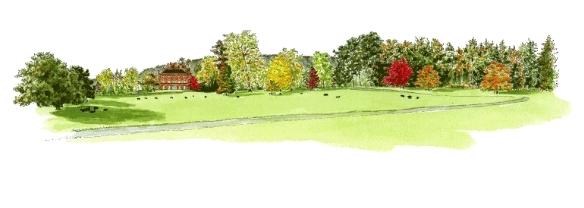 LLANOVER GARDENGroup booking formPlease complete form and email to elizabeth@llanover.comCompany/GroupContact nameContact addressContact emailContact mobile numberHow did you hear about Llanover GardenAbout your visitVisit dateArrival timeDeparture timeTransport           Please mark with ‘X’ Coach           29 seater /minibus                   CarNumber in groupGarden entrance, Introduction to garden, guided tour and tea – please selectAfternoon tea £15 ppor Cream tea £18Payment  Please mark with ‘X’Payment requested 4 weeks in advance of visitPayment  Please mark with ‘X’Payment requested 4 weeks in advance of visitPayment by cheque to Llanover GardenPayment by BACS Details sent on request